Name of Journal: World Journal of Clinical PediatricsManuscript NO: 85826Manuscript Type: ORIGINAL ARTICLERetrospective StudyRadiation dose analysis of computed tomography coronary angiography in Children with Kawasaki diseaseBhatt MC et al. CT coronary angiography in children with KDMahesh Chandra Bhatt, Manphool Singhal, Rakesh Kumar Pilania, Subhash Chand Bansal, Niranjan Khandelwal, Pankaj Gupta, Surjit SinghMahesh Chandra Bhatt, Manphool Singhal, Subhash Chand Bansal, Niranjan Khandelwal, Pankaj Gupta, Department of Radiodiagnosis and Imaging, Postgraduate Institute of Medical Education and Research, Chandigarh 160012, IndiaRakesh Kumar Pilania, Surjit Singh, Pediatric Allergy Immunology Unit, Department of Pediatrics, Advanced Pediatrics Centre, Post Graduate Institute of Medical Education and Research, Chandigarh 160012, IndiaAuthor contributions: Bhatt MC and Singhal M contributed to the data interpretation, writing of first draft, review of literature, editing of manuscript and critical revision of manuscript at all stages; Pilania RK contributed to the patient management, data interpretation, writing of first draft, review of literature, editing of manuscript and critical revision of manuscript at all stages; Bansal SC, Khandelwal N, and Gupta P contributed to the review of literature and editing of manuscript; Singh S contributed to the patient management, review of literature, editing of manuscript, critical revision of manuscript at all stages; Bhatt MC and Singhal M contributed equally; Singhal M finally approved the manuscript.Corresponding author: Manphool Singhal, MD, DNB, FICR, FSCCT, FSCMR Professor, Department of Radiodiagnosis and Imaging, Postgraduate Institute of Medical Education and Research, Madhya Marg, Sector 12, Chandigarh 160012, India. drmsinghal74@gmail.comReceived: May 17, 2023Revised: July 12, 2023Accepted: August 9, 2023Published online: September 9, 2023AbstractBACKGROUNDThere is evolving role of computed tomography coronary angiography (CTCA) in non-invasive evaluation of coronary artery abnormalities in children with Kawasaki disease (KD). Despite this, there is lack of data on radiation dose in this group of children undergoing CTCA.AIMTo audit the radiation dose of CTCA in children with KD.METHODSStudy (December 2013-February 2018) was performed on dual source CT scanner using adaptive prospective electrocardiography-triggering. The dose length product (DLP in milligray-centimeters-mGy.cm) was recorded. Effective radiation dose (millisieverts-mSv) was calculated by applying appropriate age adjusted conversion factors as per recommendations of International Commission on Radiological Protection. Radiation dose was compared across the groups (0-1, 1-5, 5-10, and > 10 years).RESULTSEighty-five children (71 boys, 14 girls) with KD underwent CTCA. The median age was 5 years (range, 2 mo-11 years). Median DLP and effective dose was 21 mGy.cm, interquartile ranges (IQR) = 15 (13, 28) and 0.83 mSv, IQR = 0.33 (0.68, 1.01) respectively. Mean DLP increased significantly across the age groups. Mean effective dose in infants (0.63 mSv) was significantly lower than the other age groups (1-5 years 0.85 mSv, 5-10 years 1.04 mSv, and > 10 years 1.38 mSv) (P < 0.05). There was no significant difference in the effective dose between the other groups of children. All the CTCA studies were of diagnostic quality. No child required a repeat examination.CONCLUSIONCTCA is feasible with submillisievert radiation dose in most children with KD. Thus, CTCA has the potential to be an important adjunctive imaging modality in children with KD. Key Words: Computed tomography coronary angiography; Coronary artery abnormalities; Dual source computed tomography; Kawasaki disease; Radiation exposure©The Author(s) 2023. Published by Baishideng Publishing Group Inc. All rights reserved.Citation: Bhatt MC, Singhal M, Pilania RK, Bansal SC, Khandelwal N, Gupta P, Singh S. Radiation dose analysis of computed tomography coronary angiography in Children with Kawasaki disease. World J Clin Pediatr 2023; 12(4): 230-236URL: https://www.wjgnet.com/2219-2808/full/v12/i4/230.htmDOI: https://dx.doi.org/10.5409/wjcp.v12.i4.230Core Tip: Dual source computed tomography (CT) scanners by virtue of high temporal resolution, faster gantry rotation, electrocardiography triggered tube current modulation, large area coverage, body adaptive automatic selection of tube current modulation and iterative reconstruction algorithm have largely addressed the issue of high radiation exposure when subjecting children with Kawasaki disease (KD) to CT coronary angiography. It is now possible to evaluate these patients using submilliseivert radiation exposure. This is a significant advance in management of KD.INTRODUCTIONKawasaki disease (KD) is a common childhood medium vessel vasculitis with special propensity for coronary arteries. It typically affects children below 5, however, older children and young adults can also be affected. Diagnosis of KD is based on constellation of clinical features, and there are no pathognomonic laboratory tests. Children with KD fluffing the epidemiological case definition are known as complete KD. Incomplete and atypical forms of disease can constitute up to 50% of patients with KD[1-4]. Coronary artery abnormalities (CAAs) represent the major contributors to both acute as well as long term morbidity and mortality related to KD[4-8]. Timely treatment of KD reduces the CAAs incidence from 25% to < 5%. Timely and precise evaluation of CAAs is important for management of patients with KD[4]. 2D-echocardiography (ECHO) has hitherto been the first line imaging modality for evaluation of CAAs. However, it has some inherent limitations. These include operator dependency, poor acoustic window and lack of visualization of middle and distal segments of coronary arteries[6]. Further, it is difficult to visualize the coronaries in older children who have thick chest walls[9,10]. Catheter angiography (CA) is the gold standard imaging modality but has the disadvantages of being invasive and is associated with high radiation exposure[11-13]. Recently, multi-detector CT (MDCT) and dual source CT (DSCT) platforms have allowed imaging of coronary arteries at any heart rate with attempts at radiation optimization[14-18], which otherwise is a serious concern in children[19,20]. There are limited studies that to with small sample size on radiation dose in children with KD undergoing CTCA on DSCT (Table 1). Radiation dose in these studies was either more or comparable to our study. This study enumerates various methods to optimize the radiation exposure on CTCA in children with KD, an audit of the radiation dose and show that radiation exposure can be reduced to 1mSv or less in majority of children. MATERIALS AND METHODSStudy designReview of records was carried out during the period December 2013-February 2018. The manuscript has been approved by Departmental Publication Review Board (RDG/EC/Pub/27 dated July 03, 2020). Written informed consent was obtained from parents prior to CTCA. Patient populationChildren with KD who underwent CTCA were either at presentation or on regular follow-up with CAAs on ECHO were included in the analysis. As per International Commission on Radiological Protection-103 (ICRP 103) recommendations, children were grouped as per age into infants (< 1 year), 1-5 years, 5-10 years, > 10 years. System generated radiation exposure dose length product (DLP in milligray-centimeters-mGy.cm) was recorded and effective radiation dose (millisieverts-mSv) was calculated by applying age adjusted conversion factors recommended by ICRP 103[21] and analysis of radiation exposure across groups was done (Table 2).CTCA techniqueCTCA was carried out on a second generation DSCT 128-slice scanner (Somatom Definition Flash, Siemens, Erlangen, Germany) using non-ionic contrast (Omnipaque 350, GE Healthcare, Ireland) with the following parameters: Temporal resolution- 75 milliseconds, gantry rotation time-0.28 s, slice thickness-0.6 mm. The scan was conducted in a craniocaudal direction from floor of carina to the diaphragm (till base of heart). CTCA was carried out with adaptive prospective electrocardiography (ECG) triggered sequence (CorAdSeq) tube current modulation to minimize radiation exposures without compromising image quality. With this technique the CT X-ray tube is switched on at the predefined range of R-R interval of ECG (in our study 30%-80% R-R interval) and provides images in systolic and diastolic phases. Scanning parameters were customized to ensure minimal radiation exposure. Volume CT dose index (CTDIvol) was taken as adjusted by the CT scanner according to body-size adapted protocols-CARE Dose4D (Siemens, Erlangen, Germany). With this tube current-time product (mA.s) is automatically calculated for optimal automatic exposure depending on body weight and cross-sectional area. Automatic CARE kV was switched off and adjusted to 80 kilovolt (kVp) in all children. These modifications, along with CARE-Dose 4D tube current modulation, enabled us to further reduce the effective radiation dose. Lowest kVp and mAs values ensured optimal image quality with minimum possible radiation exposure. The current-time product ranged between 32-154 mA.s. Statistical analysisParameters showing normal distribution were depicted as mean and standard deviation, while variables with skewed distribution were expressed as median and interquartile ranges (IQR). A P value of < 0.05 was regarded as significant. Statistical analysis was accomplished using SPSS statistical software version 20.0 (SPSS Inc., Chicago, IL, United States).RESULTSDemographic characteristicsCTCA of 85 patients [71 (84%) boys; 14 (16%) girls] with KD were acquired. Median age of our cohort was 5 years [IQR: 5 (7, 2)]; range: 2 mo-11 years. As per ICRP 103 recommendations, children were grouped as per age into infants (< 1 year) (n-10; 12%), 1-5 years (n-29; 34%), 5-10 years (n-38; 45%), > 10 years (n-8; 9%).Radiation doseThe median DLP and effective dose of all 85 patients in our study were 21.0 mGy.cm, IQR = 15 (13, 28) and 0.83 mSv, IQR = 0.33(0.68, 1.01), respectively. Details of DLP and effective CT radiation dose for children in study group are given in Table 3. The mean DLP in infants, 1-5 years, 5-10 years, and > 10 years was 9.19, 18.82, 31.76, and 55.67 mGy.cm, respectively. The mean effective dose in infants, 1-5 years, 5-10 years, and > 10 years was 0.63, 0.83, 1.04, and 1.38 mSv. The DLP showed significant increase with increasing age. The difference in the DLP was statistically significant across all age groups (P value for infants vs 1-5 years, 1-5 years vs 5-10 years, and 5-10 years > 10 years; < 0.001, < 0.001, and 0.01, respectively. The mean effective dose in infants (0.63 mSv) was significantly lower than the other age groups (1-5 years 0.85 mSv, 5-10 years 1.04 mSv, and > 10 years 1.38 mSv) (P < 0.05). There was no significant difference in the effective dose among children in the other groups. All the CTCA studies were of diagnostic quality. No child required a repeat examination.DISCUSSIONWe performed CTCA on 128-DSCT scanner with radiation optimized protocols (CorAdSeq tube current modulation, body-size adapted protocols and reduced tube kilovoltage settings at 80 kVp) to minimize radiation exposures. In total 85 children with median age of 5 years [IQR: 5 (7, 2)]; (range: 2 mo-11years) were scanned. The mean effective radiation dose was 0.83 mSv with radiation exposure significantly lower in infants (0.63 mSv) as compared to other age groups. CTCA can visualize CAAs along the entire course of coronary arteries[6]. KD is a medium vessels vasculitis with special predilection for involvement of coronary arteries[1-4]. ECHO has hitherto been considered the imaging modality of choice for diagnosis and follow-up of CAAs in patients with KD, but with many limitations related to comprehensive evaluation of coronary arteries. CA is the gold standard, but is associated with inordinate radiation exposure, is invasive and cannot be repeated often for follow-up. Moreover, mural abnormalities cannot be depicted on CA[9,22]. With the advent of new high MDCT and DSCT scanners, imaging of coronary arteries is possible. However, until recently the risk of high radiation exposure had precluded the use of CTCA in children with KD. This was probably the limiting factor that prevented its application in pediatrics when cardiac CT on single source 64-slice was made possible. CTCA with single source 64-Slice CT is associated with radiation exposure as high as 3.0-5.7 mSv[23]. Moreover, this technique resulted in sub-optimal image quality due to inability to acquire images at high heart rates in children. Though there are no criteria to define limits of radiation dose in children, authors are of the opinion that this is clearly unacceptable in children and every possible method should be used to reduce radiation exposure in children as per ALARA (as low as reasonably achievable) principle[24]. Higher slice and dual source CT scanners with improvised technologies have emerged as promising platforms for CTCA with possibility for radiation optimization providing a promising imaging modality for assessment of CAAs of KD vis-a-vis CA.Various dose-saving strategies that can be adopted during CTCA on DSCT are body size-adapted protocols including low tube voltage techniques, ECG-controlled and attenuation-based tube current modulations, and prospectively ECG-triggered scanning[14-18]. Lowering the KVp values (to 80) results in a significant dose reduction with acceptable image quality[25]. We have used adaptive prospective ECG-triggered sequence with tube current modulation, lower tube voltage (80 kVp) and optimized system calculated tube current using CARE-Dose 4D for radiation reduction. Iterative reconstruction algorithm that was used in our protocol in addition provides excellent quality images even at low exposure. van Stijn et al[26] recently published a study on coronary artery assessment in patients with KD using 3rd generation DSCT platform (2 × 192-Slice CT scanner) on 70 children. The authors achieved a radiation exposure of 1.5 mSv (range 0.3-9.4 mSv)[26]. The radiation dose in our cohort was lower. Median effective dose of radiation 0.83 mSv (0.68-1.01) in our study is amongst the lowest achieved so far on DSCT platform using 128-Slice CT scanner. Further, cohort sizes in the previously published studies have been much smaller than ours[26-31] (Table 1). Having achieved such low radiation exposures and given the fidelity of images acquired on these platforms, it may not be long before CTCA on a DSCT platform becomes the imaging modality of choice for detailed evaluation of CAAs in children with KD. We recognize several limitations to our study. The data in the current study comes from a single center and more such studies are required for further validation of our results. Further, there were fewer children in individual age groups. The cumulative impact of radiation dose in children who may require follow up CTCA is not known. Though, all the scans were of diagnostic quality, it is desirable to assess image quality along with radiation dose. However, our study was not tailored to assess the image quality.CONCLUSIONIn conclusion, DSCT scanners by virtue of high temporal resolution, faster gantry rotation, ECG triggered tube current modulation, large field of view, body adaptive automatic selection of tube current modulation and iterative reconstruction algorithm have largely addressed the issue of high radiation exposure when subjecting children with KD to CTCA. It is now possible to evaluate these patients using submilliseivert radiation exposure. This is a significant advance in management of KD. ARTICLE HIGHLIGHTSResearch backgroundThere is evolving role of computed tomography coronary angiography (CTCA) in non-invasive evaluation of coronary artery abnormalities in children with Kawasaki disease (KD). Despite this, there is lack of data on radiation dose in this group of children undergoing CTCA.Research motivationThere is paucity of literature on radiation exposure in children with KD undergoing CTCA for coronary artery assessment.Research objectivesTo estimate the radiation dose exposure in children with KD undergoing CTCA for coronary artery assessment. Research methodsChildren with KD who underwent CTCA were either at presentation or on regular follow were included in the analysis. System generated radiation exposure dose length product (DLP in milligray-centimeters-mGy.cm) was recorded and effective radiation dose (millisieverts-mSv) was calculated by applying age adjusted conversion factors. Research resultsTotal 85 children with median age of 5 years were scanned. Mean effective radiation dose was 0.83 mSv with radiation exposure significantly lower in infants (0.63 mSv) as compared to other age groups. CTCA demonstrated coronary artery abnormalities along the entire course of coronary arteries.Research conclusionsCTCA is feasible with submillisievert radiation dose in most children with KD. Research perspectivesCTCA has the potential to be an important adjunctive imaging modality in children with KD. To confirm our results multicentric study with larger sample size would be required.REFERENCES1 Lo MS. A framework for understanding Kawasaki disease pathogenesis. Clin Immunol 2020; 214: 108385 [PMID: 32173601 DOI: 10.1016/j.clim.2020.108385]2 Friedman KG, Jone PN. Update on the Management of Kawasaki Disease. Pediatr Clin North Am 2020; 67: 811-819 [PMID: 32888683 DOI: 10.1016/j.pcl.2020.06.002]3 Jindal AK, Pilania RK, Prithvi A, Guleria S, Singh S. Kawasaki disease: characteristics, diagnosis, and unusual presentations. Expert Rev Clin Immunol 2019; 15: 1089-1104 [PMID: 31456443 DOI: 10.1080/1744666X.2019.1659726]4 Singh S, Jindal AK, Pilania RK. Diagnosis of Kawasaki disease. Int J Rheum Dis 2018; 21: 36-44 [PMID: 29131549 DOI: 10.1111/1756-185X.13224]5 Pilania RK, Jindal AK, Bhattarai D, Naganur SH, Singh S. Cardiovascular Involvement in Kawasaki Disease Is Much More Than Mere Coronary Arteritis. Front Pediatr 2020; 8: 526969 [PMID: 33072669 DOI: 10.3389/fped.2020.526969]6 Singhal M, Pilania RK, Jindal AK, Gupta A, Sharma A, Guleria S, Johnson N, Maralakunte M, Vignesh P, Suri D, Sandhu MS, Singh S. Distal coronary artery abnormalities in Kawasaki disease: experience on CT coronary angiography in 176 children. Rheumatology (Oxford) 2023; 62: 815-823 [PMID: 35394488 DOI: 10.1093/rheumatology/keac217]7 Pilania RK, Singhal M, Singh S. Dense calcifications of giant coronary aneurysms in an 11-year-old girl with Kawasaki disease. Rheumatology (Oxford) 2021; 60: 4441-4442 [PMID: 33404660 DOI: 10.1093/rheumatology/keaa907]8 Chakraborty R, Singhal M, Pandiarajan V, Sharma A, Pilania RK, Singh S. Coronary arterial abnormalities detected in children over 10 years following initial Kawasaki disease using cardiac computed tomography. Cardiol Young 2021; 31: 998-1002 [PMID: 33504398 DOI: 10.1017/S1047951121000020]9 Singhal M, Gupta P, Singh S, Khandelwal N. Computed tomography coronary angiography is the way forward for evaluation of children with Kawasaki disease. Glob Cardiol Sci Pract 2017; 2017: e201728 [PMID: 29564349 DOI: 10.21542/gcsp.2017.28]10 Pilania RK, Bhattarai D, Singh S. Controversies in diagnosis and management of Kawasaki disease. World J Clin Pediatr 2018; 7: 27-35 [PMID: 29456929 DOI: 10.5409/wjcp.v7.i1.27]11 Bakalyar DM, Castellani MD, Safian RD. Radiation exposure to patients undergoing diagnostic and interventional cardiac catheterization procedures. Cathet Cardiovasc Diagn 1997; 42: 121-125 [PMID: 9328690 DOI: 10.1002/(sici)1097-0304(199710)42:2<121::aid-ccd4>3.0.co;2-f]12 van de Putte S, Verhaegen F, Taeymans Y, Thierens H. Correlation of patient skin doses in cardiac interventional radiology with dose-area product. Br J Radiol 2000; 73: 504-513 [PMID: 10884747 DOI: 10.1259/bjr.73.869.10884747]13 Bacher K, Bogaert E, Lapere R, De Wolf D, Thierens H. Patient-specific dose and radiation risk estimation in pediatric cardiac catheterization. Circulation 2005; 111: 83-89 [PMID: 15611374 DOI: 10.1161/01.CIR.0000151098.52656.3A]14 Khan A, Khosa F, Nasir K, Yassin A, Clouse ME. Comparison of radiation dose and image quality: 320-MDCT versus 64-MDCT coronary angiography. AJR Am J Roentgenol 2011; 197: 163-168 [PMID: 21701026 DOI: 10.2214/AJR.10.5250]15 Sun Z, Choo GH, Ng KH. Coronary CT angiography: current status and continuing challenges. Br J Radiol 2012; 85: 495-510 [PMID: 22253353 DOI: 10.1259/bjr/15296170]16 Danad I, Ó Hartaigh B, Min JK. Dual-energy computed tomography for detection of coronary artery disease. Expert Rev Cardiovasc Ther 2015; 13: 1345-1356 [PMID: 26549789 DOI: 10.1586/14779072.2015.1102055]17 Sabarudin A, Sun Z. Coronary CT angiography: Diagnostic value and clinical challenges. World J Cardiol 2013; 5: 473-483 [PMID: 24392192 DOI: 10.4330/wjc.v5.i12.473]18 Singhal M, Singh S, Gupta P, Sharma A, Khandelwal N, Burns JC. Computed Tomography Coronary Angiography for Evaluation of Children With Kawasaki Disease. Curr Probl Diagn Radiol 2018; 47: 238-244 [PMID: 29203262 DOI: 10.1067/j.cpradiol.2017.09.013]19 Brenner DJ, Hall EJ. Computed tomography--an increasing source of radiation exposure. N Engl J Med 2007; 357: 2277-2284 [PMID: 18046031 DOI: 10.1056/NEJMra072149]20 National Research Council 2006. Health risks from exposure to low levels of ionizing radiation: BEIR VII Phase 2. Washington DC: The National Academies Press, 200621 The 2007 Recommendations of the International Commission on Radiological Protection. ICRP publication 103. Ann ICRP 2007; 37: 1-332 [PMID: 18082557 DOI: 10.1016/j.icrp.2007.10.003]22 Tsuda E, Singhal M. Role of imaging studies in Kawasaki disease. Int J Rheum Dis 2018; 21: 56-63 [PMID: 29115035 DOI: 10.1111/1756-185X.13210]23 Fink C, Krissak R, Henzler T, Lechel U, Brix G, Takx RA, Nance JW, Abro JA, Schoenberg SO, Schoepf UJ. Radiation dose at coronary CT angiography: second-generation dual-source CT versus single-source 64-MDCT and first-generation dual-source CT. AJR Am J Roentgenol 2011; 196: W550-W557 [PMID: 21512044 DOI: 10.2214/AJR.10.5153]24 Ogbole GI. Radiation dose in paediatric computed tomography: risks and benefits. Ann Ib Postgrad Med 2010; 8: 118-126 [PMID: 25161479 DOI: 10.4314/aipm.v8i2.71823]25 Leschka S, Stolzmann P, Schmid FT, Scheffel H, Stinn B, Marincek B, Alkadhi H, Wildermuth S. Low kilovoltage cardiac dual-source CT: attenuation, noise, and radiation dose. Eur Radiol 2008; 18: 1809-1817 [PMID: 18392829 DOI: 10.1007/s00330-008-0966-1]26 van Stijn D, Planken RN, Groenink M, Streekstra GJ, Kuijpers TW, Kuipers IM. Coronary artery assessment in Kawasaki disease with dual-source CT angiography to uncover vascular pathology. Eur Radiol 2020; 30: 432-441 [PMID: 31428828 DOI: 10.1007/s00330-019-06367-6]27 Duan Y, Wang X, Cheng Z, Wu D, Wu L. Application of prospective ECG-triggered dual-source CT coronary angiography for infants and children with coronary artery aneurysms due to Kawasaki disease. Br J Radiol 2012; 85: e1190-e1197 [PMID: 22932064 DOI: 10.1259/bjr/18174517]28 Kim JW, Goo HW. Coronary artery abnormalities in Kawasaki disease: comparison between CT and MR coronary angiography. Acta Radiol 2013; 54: 156-163 [PMID: 23482350 DOI: 10.1258/ar.2012.120484]29 Ghoshhajra BB, Lee AM, Engel LC, Celeng C, Kalra MK, Brady TJ, Hoffmann U, Westra SJ, Abbara S. Radiation dose reduction in pediatric cardiac computed tomography: experience from a tertiary medical center. Pediatr Cardiol 2014; 35: 171-179 [PMID: 23872908 DOI: 10.1007/s00246-013-0758-5]30 Kantarcı M, Güven E, Ceviz N, Oğul H, Sade R. Vascular imaging findings with high-pitch low-dose dual-source CT in atypical Kawasaki disease. Diagn Interv Radiol 2019; 25: 50-54 [PMID: 30644368 DOI: 10.5152/dir.2018.18092]31 Borhanuddin BK, Abdul Latiff H, Mohamed Yusof AK. CT coronary angiogram in children with Kawasaki patients: experience in 52 patients. Cardiol Young 2022; 32: 1994-1998 [PMID: 35707919 DOI: 10.1017/S1047951122000154]FootnotesInstitutional review board statement: The manuscript has been approved by Departmental Publication Review Board (RDG/EC/Pub/27 dated July 03, 2020), No. NK/1837/Res/2890.Informed consent statement: All study participants or their legal guardian provided informed written consent about personal and medical data collection prior to study enrolment.Conflict-of-interest statement: All the authors report no relevant conflicts of interest for this article.Data sharing statement: The author(s) declare(s) that they had full access to all of the data in this study and the author(s) take(s) complete responsibility for the integrity of the data and the accuracy of the data analysis.Open-Access: This article is an open-access article that was selected by an in-house editor and fully peer-reviewed by external reviewers. It is distributed in accordance with the Creative Commons Attribution NonCommercial (CC BY-NC 4.0) license, which permits others to distribute, remix, adapt, build upon this work non-commercially, and license their derivative works on different terms, provided the original work is properly cited and the use is non-commercial. See: https://creativecommons.org/Licenses/by-nc/4.0/Provenance and peer review: Invited article; Externally peer reviewed.Peer-review model: Single blindPeer-review started: May 17, 2023First decision: July 4, 2023Article in press: August 9, 2023Specialty type: PediatricsCountry/Territory of origin: IndiaPeer-review report’s scientific quality classificationGrade A (Excellent): 0Grade B (Very good): 0Grade C (Good): C, CGrade D (Fair): 0Grade E (Poor): 0P-Reviewer: Ng HY, China; Zeng C, United States S-Editor: Fan JR L-Editor: A P-Editor: Yuan YYTable 1 Comparison of effective radiation dose on dual source computed tomography coronary angiography platforms in patients with Kawasaki diseaseCTCA: Computed tomography coronary angiography; DSCT: Dual source computed tomography; ED: Effective radiation dose; IQR: Interquartile range. Table 2 Conversion factors for chest in different age groups at 80 kV according to recent International Commission on Radiological Protection recommendations (20)Table 3 Effective computed tomography radiation exposure according to age in adaptive prospective electrocardiography-triggered sequence computed tomography coronary angiography on 128-dual source computed tomography platformDLP: Dose length product; mSV: Millisievert.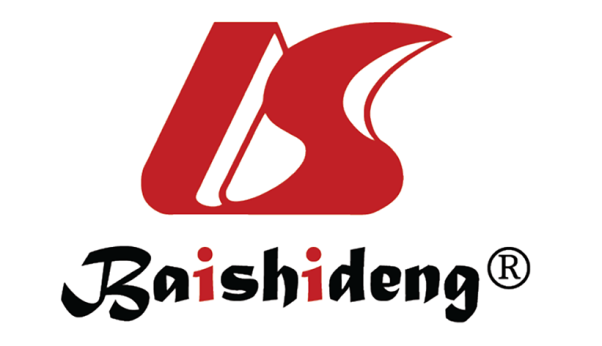 Published by Baishideng Publishing Group Inc7041 Koll Center Parkway, Suite 160, Pleasanton, CA 94566, USATelephone: +1-925-3991568E-mail: bpgoffice@wjgnet.comHelp Desk: https://www.f6publishing.com/helpdeskhttps://www.wjgnet.com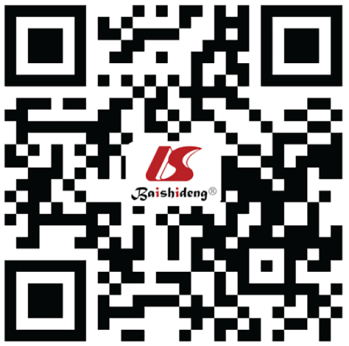 © 2023 Baishideng Publishing Group Inc. All rights reserved.Ref.CountryNumber of casesPlatformECG triggeringAgeRadiation doseRemarksDuan et al[27], 2012China19DSCTProspectiveRange: 3 mo-5 yrED (mean ± SD): 0.36 ± 0.06 mSvKim and Goo[28], 2013Korea51DSCT: (1) 64-Slice: n = 49; and (2) 128-Slice: n = 2Retrospective in most of the patientsMean (range): 13.2 (1-24) yrED (mean ± SD): (1) 64-Slice: 2.6 ± 2.7 mSv; and (2) 128-Slice: 2.1 ± 0.6 mSvED was only 0.6 ± 0.5 mSV in 5 children < 2 yr of age, who underwent prospective ECG-triggeringGhoshhajra et al[29], 2014United States52DSCT: (1) 64-Slice: n = 16; and (2) 128-Slice: n = 36ProspectiveRange: 0-18 yrMedian (IQR) ED: (1) 64-Slice: 2.9 (0.9-4.1) mSV; and (2) 128-Slice: 1.0 (0.6-2.0) mSVED significantly reduced compared to 16 and 64-Slice Scanner platformsKantarcı et al[30], 2019Turkey17128-Slice DSCTDetails NAMean (range): 3 yr (2 mo-11.3 yr)ED range: 1.2-4.3 mGy depending on the patient’s body weightvan Stijn et al[26], 2020Netherlands70DSCT: (1) 2 × 192-Slice: n = 56; and (2) Other CT scanners (64/128/320-Slice): n = 14ProspectiveMedian (range): 15.1 (0.5-59.5) yrMedian (range) ED: (1) 2 × 192-Slice: 1.5 (0.3-9.4) mSv; and (2) Other CT scanner: 3.8 (1.7-20.0) mSvThis is the only study on 3rd generation DSCT platformBorhanuddin et al[31], 2022Malaysia5264-slice DSCTRetrospectiveMedian (range): 5 (1-18) yrMedian (range) ED: 0.81 (0.4-5.8)Present study, ChandigarhIndia85128-Slice DSCTProspectiveMedian (range): 5 yr (2 mo-11 yr)Median (IQR) ED: 0.83 (0.68-1.01)Largest study on 128-Slice platform which provides data that CTCA can be performed in sub-millisievert dosesS.No.Age groupTube voltage (kV)Conversion factor1< 1 yr800.08232> 1 - < 5 yr800.05253> 5 - < 10 yr800.03444≥ 10 yr800.0248S.No.Age groupMean DLP (mGy.cm)Mean effective radiation dose (mSv)10-1 yr (n = 10)9.19 ± 2.210.63 ± 0.1621-5 yr (n = 29)18.82 ± 8.480.85 ± 0.4135-10 yr (n = 38)31.79 ± 14.141.04 ± 0.374> 10 yr (n = 8)55.67 ± 19.391.38 ± 0.48